    Allegato 1Prot. n.: 412-3/2019		Data:   10.4.2019In virtù dell'articolo 29 della Legge sulle autonomie locali (Gazzetta Ufficiale della RS nn. 94/07 – TUU, 76/08, 79/09, 51/10, 40/12 – Sigla: ZUJF e 14/15 Sigla: ZUUJFO), degli articoli 30 e 100 dello Statuto del Comune di Isola – testo unico ufficiale (Bollettino Ufficiale del Comune di Isola n. 5/18), il Consiglio del Comune di Isola, riunitosi il ….. alla sua …. Seduta ordinaria, accoglie il seguente atto diD E L I B E R A1	Si concede il consenso all'Ente pubblico Casa di Sanità al rinnovo del credito revolving nella somma di 200.000 EURO per il periodo di un anno e per il credito a lungo termine nella somma di 215.000 EURO per l'acquisto di due veicoli per le necessità del servizio di pronto soccorso.Il consenso rimane valido fino alla fine del 2019.2	Il presente atto di Delibera ha efficacia immediata.    									    I l  S i n d a c oDanilo MarkočičSi recapita a:						1)	membri del CC,2)	Sindaco,3)  EP Casa di sanità Isola4)  atti,	5)	archivio – 2x.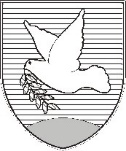 OBČINA IZOLA – COMUNE DI ISOLA                                                                     PREDLOGOBČINSKI SVET – CONSIGLIO COMUNALESončno nabrežje 8 – Riva del Sole 86310 Izola – IsolaTel: 05 66 00 100, Fax: 05 66 00 110E-mail: posta.oizola@izola.siWeb: http://www.izola.si/